Kommunstyrelsenkallas härmed till sammanträde Datum: klockan Plats: Sammanträdesrum Majberget, kommunkontoret i Bengtsfors ÄrendenOrdförande	SekreterareDelgivningKommunstyrelsens ledamöter och ersättareGöran ErikssonJennifer KenneMaria AnderssonBjörn Lindeberg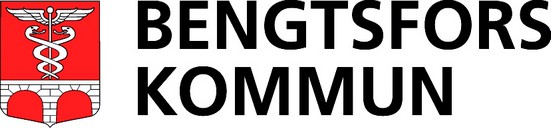 KommunstyrelsenKallelse Kallelse Sida1(1)KommunstyrelsenKommunstyrelsen